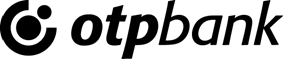 Adatváltozás bejelentő lap A vissza nem térítendő munkáltatói támogatás igénylője tölti ki:Név: ………………………………..…………………….…….……  Születési név:……….………….…..………………….……..Adóazonosító jel:……………..…………..…...……...….A támogatást nyújtó munkáltató neve: ……………………………………………………..…………..……….……......…………A támogatást nyújtó munkáltató adószáma: ………………………..……………………..………………….…………………….Módosítással érintett adatMunkavállaló adóazonosító jeleRégi adat: ……………..………………..……….……...…… Új adat: ………..………...…………………………………………A támogatással érintett hitelcél szerinti ingatlan címeRégi adat: ……………..…………………..……..………….. Új adat: …………..…..…………………………………………….A támogatással érintett hitelcél szerinti ingatlan helyrajzi számaRégi adat: ……………..…………………..…………..…….. Új adat: …………..…..…………………………………………….A támogatással érintett hitel azonosító számaRégi adat: ……………..………………………….………….. Új adat: …………...………………………………………………. A támogatással érintett célszámla*Alulírott támogatást igénylő munkavállaló büntetőjogi felelősségem tudatában kijelentem, hogy a támogatás folyósításának célszámlájaként megjelölt bankszámla olyan saját tulajdonú bankszámlám, amelyről a támogatással érintett hitel törlesztése történik.Folyósítási közlemény rovatRégi adat: ……………..……………………………....………… Új adat: …….……….….………….….……..…..……………Egyéb adatmódosítási igény bejelentése : …………………………………………………………………Régi adat: ……………..……………………………….………… Új adat: …..….……….….…………….……..…..………….Egyéb adatmódosítási igény bejelentése : …………………………………………………………………Régi adat: ……………..…………………………………….…… Új adat: ..……….…….……………….……..…..…………… Megjegyzés: ………………………………………………………………………………….……………….…………………….………………………………………………………………………………………………………..…………….……………………………………………………………………………………………………………………….……………….………….………………Kelt.:………………………………CélszámlaRégi adatÚj adatSzámlavezető Bank:Számlaszám:Számla típusa□	saját törlesztési bankszámla*□ 	saját hitelszámla□	hitelnyújtó törlesztéshez használt központi elszámoló számlája□	saját törlesztési bankszámla*□ 	saját hitelszámla□	hitelnyújtó törlesztéshez használt központi elszámoló számlája……………………………………………………munkáltatói támogatást igénylő aláírása……………………………………………………A munkáltató kapcsolattartójának neve és aláírása